                                                                                                                                            № 25  12  мая 2020 г.  30.04.2020 № 73РОССИЙСКАЯ ФЕДЕРАЦИЯИРКУТСКАЯ ОБЛАСТЬНИЖНЕУДИНСКИЙ РАЙОНЗАРЕЧНОГО МУНИЦИПАЛЬНОЕОБРАЗОВАНИЯДУМАРЕШЕНИЕО ВНЕСЕНИИ ИЗМЕНЕНИЙ В СТРУКТУРУ АДМИНИСТРАЦИИ ЗАРЕЧНОГО МУНИЦИПАЛЬНОГО ОБРАЗОВАНИЯ – АДМИНИСТРАЦИЯ СЕЛЬСКОГО ПОСЕЛЕНИЯ.В соответствии с Федеральным законом от 6 октября 2003 года № 131-ФЗ «Об общих принципах организации местного самоуправления в Российской Федерации», Уставом Заречного муниципального образования, Дума Заречного муниципального образования РЕШИЛА:Внести изменения в структуру администрации Заречного муниципального образования – администрация сельского поселения, утвержденной решением Думы от 01.02.2019 № 02: Приложение № 1, раздел 2 Муниципальные служащие изложить в следующей редакции: «Специалист 1 категории - 2,0 ед.»раздел «Технические работники» изложить в следующей   редакции: «Экономист 1 категории - 0,5 ед.»;  «Делопроизводитель - 1,0 ед.», «Инспектор ВУС – 0,4 ед.»Настоящее решение вступает в силу с 01 мая 2020 года.Настоящее решение опубликовать в печатном средстве массовой информации «Вестнике Заречного сельского поселения» и на сайте Заречного муниципального образования.Глава Заречного муниципального образованияА.И.РоманенкоПриложение № 1 к решению Думы Заречногомуниципального образованияот 30.04.2020 № 73СТРУКТУРАадминистрации Заречного муниципального образования – администрация сельского поселенияГлава Заречного муниципального образования          1,0 ед.Муниципальные служащие                                               3,0 ед. Ведущий специалист                            - 2,0 ед.       Специалист  1 категории                      - 1,0 ед.Вспомогательный персонал                                             5,25 ед.Водитель                                                - 0,75 ед.Сторож                                                   - 3,0 ед.Уборщик служебных помещений         - 1,5 ед.Технические работники	  1,9 ед.Экономист 1 категории                         - 0,5 ед.Делопроизводитель                              - 1,0 ед.Инспектор ВУС:                                     - 0,4 ед.ИТОГО:                11,15 ед.Все специалисты администрации подчиняются главе Заречного муниципального образования.  Глава Заречногомуниципального образованияА.И. РоманенкоЗАРЕЧНОГОСЕЛЬСКОГО  ПОСЕЛЕНИЯ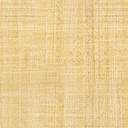 